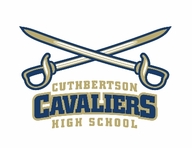 Honors Chinese 3/4 Fall 2016-17不怕慢，就怕站Don’t fear going slow; only fear standing still.Welcome back!  This semester we have a blended class of Chinese 3 and 4.  Both levels will be covering the same topics this semester, but Chinese 3 students will not be at a disadvantage.  I will give extra help and/or adjust expectations and assignment requirements where necessary.   Remember that this is an honors level course; it will take effort and daily review to master and retain learned vocabulary and structures.  If you would like an extra challenge, I am happy to share additional reading and listening resources with you.  As a semester course, the pacing must  be quick, and you are strongly encouraged to contact me for help if you need it!Course ObjectivesThroughout this course, students will continue to build proficiency in Chinese in the four domains of speaking, listening, reading, and writing.   Language skills will be developed through communicative tasks in the classroom as well as daily review and/or homework activities, projects and numerous web-based tools.  Students will also develop a greater understanding of Chinese cultural norms and customs, historical contributions and current growth and challenges.  Some of the topics we will cover this semester are describing a school campus, making telephone calls, visiting a doctor, Chinese food and ordering in a restaurant, describing physical appearance, etc.    SUPPLIESStudents should bring the following materials to class everyday: charged Chromebook and headphones/earbudsa dedicated Chinese binder OR folder with lined paper sharpened pencil, blue pen for corrections and dry erase markerUCPS textbook and workbook for the course (Chinese Made Easy)Note: The textbook and workbook should be handled carefully.  Students are responsible for replacing lost or damaged UCPS materials. Wish ListA bag of wrapped candies for student rewardsKleenexGrading GuidelinesTerm Grading Weights 70%  Tests/Quizzes/Projects30%  Classwork/Homework*Unannounced quizzes may be given, but they will only cover material that the student knows that he/she was responsible to preview/review.  FINAL GRADE:  UCPS policy is that each six-week term will count toward 25% of the final grade for the course.  The cumulative county final exam will count for the remaining 25%.Class ExpectationsStudents are expected to show pride in themselves and their school by putting forth their best effort at all times and following all of the guidelines in the school handbook.  Class Rules: I will show respect at all times and follow class policies.  I will not do anything that disrupts teaching or learning. Consequences for breaking the rules:  1. Verbal warning2. Student/teacher meeting after class 3. Parent contact 4. Administrative referralClass Policies:  Be prepared to start class right when the bell rings.  Assignments should be ready to turn in and materials should be out.  You should have all of the required supplies with you.   Wait for the teacher to dismiss class before packing up.  下课了！  Only use technology as directed for class-related assignments.   Cell phones visible any time during the class period will be picked up and returned to the student at the end of class or turned in to the office for the student to pick up at the end of the day.Do not eat or drink during class except water (school policy).  If there are circumstances such as missing a meal or you need to reach a parent with a quick text message, etc., please let me know.  I can be flexible—just ask first!POP gradesOur time is limited, and I want you all to get the most that you can out of this class.  To ensure this, there will be some unannounced “POP” grades throughout the semester.   These grades are simply points awarded for following the class policies in the syllabus (=easy points)!  “POP” grades will count between 2-5 points in the Classwork/Homework grading category.   I will decide what I will be looking for and the point value before the beginning of class that day.   Two examples of POP grades would be having your required supplies with you and being ready to begin right when the bell starts.  Assignment Headings: To receive full credit, each assignment that is turned in must include your name, the date it was assigned and the assignment details (e.g., page number).  Assignments may be completed in pencil or black pen only.  A blue pen will be used for corrections.  Late WorkAssignments and projects are due at the beginning of class when the bell rings.  Late assignments will not be accepted unless it is due to an excused absence.   Because things do come up, students will be given one “late grace” per term.  The assignment using the “late grace” cannot be more than two school days late.   If a student is having difficulty with an assignment or unexpected circumstances arise, it is his/her responsibility to contact the teacher before the day it is due.  I can normally be reached by email before 9 p.m.                     Project scores will be lowered by 25% each day they are late.  Absences:In case of absence, it is the student’s responsibility to find out what content was missed and to make up all missed assignments and/or assessments.   Assignments will be updated daily on the class website.  Students need to turn in homework that was already due upon return, and they have two days per absence to turn in any new assignments and to proactively arrange a time to make up any missed assessments. In the event of an extended illness or other emergency, special arrangements will be worked out as needed.  Missed work that is not made up within a timely manner will receive a zero. Academic ConductStudents are expected to follow the Cuthbertson High School Honor Code.Cheating or plagiarism will result in a zero on the assignment, parent contact and in most cases a referral to school administration.  This includes copying another student’s assignment or letting your assignment be copied.  Online translators cannot be used to complete assignments. You may need to use an online dictionary to look up words we have not learned at times, but do not use online reference tools for anything beyond the word level in your own writing.  It is my desire that every student is successful in this class, and I hope that you grow not only in knowledge of Chinese, but also in discipline/good study habits, appreciation for other languages and cultures and self-confidence/willingness to take risks!  Let’s have a great semester!  Shannon Du   杜老师 shannon.du@ucps.k12.nc.usThe best way to reach me is through email.  I always try to email back within 24 hours, and I would be happy to call if that is preferred.--------------------------------------------------------------------------------------------------------------------I have read and understood the guidelines and policies outlined in the Chinese syllabus.          I agree to abide by them and to put forth my best effort.  Student Name: ___________________________________________________________Student Signature and Date: ________________________________________________Parent/Guardian Name: ____________________________________________________Parent/Guardian Signature and Date: __________________________________________Parent/Guardian preferred phone contact number: _________________Home/Cell/Work                                                                                                                       (circle one)Parent/Guardian email: ______________________________________________________If you have any questions or concerns, please feel free to contact me!  Thank you for your support this year!